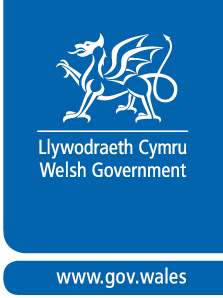 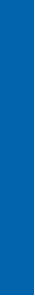 Note: please insert additional contact sections here if required.(delete or add where appropriate)Section 1 – Applicant and Project SummarySection 1 – Applicant and Project SummaryLead Bodyand grant recipient:List Joint Partner(s):Project Title: Project Summary:Please state if you are applying for Capital or Revenue FundingPlease confirm if a collaboration agreement is in place and provide a copy Section 2 – Costs and timescalesSection 2 – Costs and timescalesSection 2 – Costs and timescalesSection 2 – Costs and timescalesSection 2 – Costs and timescalesSection 2 – Costs and timescalesSection 2 – Costs and timescalesSection 2 – Costs and timescales2.1 Total Project costMatch fundingNon-Welsh Government(including any possible future funding that is non-Welsh Government)Match fundingNon-Welsh Government(including any possible future funding that is non-Welsh Government)Match fundingNon-Welsh Government(including any possible future funding that is non-Welsh Government)Any other Welsh Government fundingACPW3 Grant Amount Requested and percentage of Amount Requested compared to project total(£)                     %ACPW3 Grant Amount Requested and percentage of Amount Requested compared to project total(£)                     %ACPW3 Grant Amount Requested and percentage of Amount Requested compared to project total(£)                     %Lead Body costs%Joint Body Costs%Total of both Lead and Joint Body Costs%2.2 Proposed Start Date of Project: 2.2 Proposed Start Date of Project: 2.3 Anticipated date of Project completion:2.3 Anticipated date of Project completion:2.3 Anticipated date of Project completion:Section 3 – Lead Body Contact DetailsSection 3 – Lead Body Contact DetailsSection 3 – Lead Body Contact DetailsSection 3 – Lead Body Contact DetailsSection 3 – Lead Body Contact DetailsTitle:Full Name:Position:Name of Organisation: Address:Town/County:Post Code:Telephone:Mobile:Email address:Section 3 – Joint Partner(s)Section 3 – Joint Partner(s)Section 3 – Joint Partner(s)Section 3 – Joint Partner(s)Section 3 – Joint Partner(s)3.1 Please outline below the details of any Joint Partner(s) to the Project e.g. other Public Bodies or Third Sector partners. 3.1 Please outline below the details of any Joint Partner(s) to the Project e.g. other Public Bodies or Third Sector partners. 3.1 Please outline below the details of any Joint Partner(s) to the Project e.g. other Public Bodies or Third Sector partners. 3.1 Please outline below the details of any Joint Partner(s) to the Project e.g. other Public Bodies or Third Sector partners. 3.1 Please outline below the details of any Joint Partner(s) to the Project e.g. other Public Bodies or Third Sector partners. Title:Full Name:Position:Name of Organisation:Type of Organisation:Address:Town/County:Post Code:Mobile:Telephone:Email address:Title:Full Name:Position:Name of Organisation:Type of Organisation:Address:Town/County:Post Code:Mobile:Telephone:Email address:Section 4 – Project Description4.1 Please describe your proposed Project in detail (attach plans and photographs where applicable) and describe how collaboration is expected to lead to the anticipated outputs and outcomes:4.2 Who owns the assets attributed to the Project?4.3 Have the asset or any of the assets involved in the Project been awarded historical Welsh Government funding or any other type of funding from other bodies or organisations? Please provide full details and disclose all past financial funding whether public or private funding.4.4 How will the Lead Body and Joint Partner(s) collaborate?Section 5 - Outputs and Impacts5.1 Please describe the outputs and future benefits expected from this Project 5.2 Please confirm how long the asset will be retained by the Lead Body or Joint Partner(s) after completion of the Project (please confirm the amount of years)? 5.3 How will success of the Project be managed, please provide evidence and outputs:5.4 Please outline how you see the future of the Project contributing to all or any of the ACPW3 grant objectives, this means taking into account the Key Areas, Supporting Priorities and suggested contributed areas set out in the ACPW3 Guidance for Applicants (see Overview and Introduction section (pages 3 to 4) of the ACPW3 Guidance for Applicants).  Section 6 – Strategic and Regional Context6.1 Please provide evidence of the need for the Project.Section 7 – DeliverySection 7 – DeliverySection 7 – DeliverySection 7 – Delivery7.1 Project Governance and Project Management7.1 Project Governance and Project Management7.1 Project Governance and Project Management7.1 Project Governance and Project ManagementPlease provide a brief description of the proposed governance and project management for the Project.Please provide a brief description of the proposed governance and project management for the Project.Please provide a brief description of the proposed governance and project management for the Project.Please provide a brief description of the proposed governance and project management for the Project.7.2 Due diligence of partner organisations 7.2 Due diligence of partner organisations 7.2 Due diligence of partner organisations 7.2 Due diligence of partner organisations Please confirm that due diligence of all partners has been undertaken and is satisfactory. Please confirm that due diligence of all partners has been undertaken and is satisfactory. Please confirm that due diligence of all partners has been undertaken and is satisfactory. Please confirm that due diligence of all partners has been undertaken and is satisfactory. 7.3 Risk Management 7.3 Risk Management 7.3 Risk Management 7.3 Risk Management Please identify the key risks below. If the proposed grant is more than £100k then a risk register and mitigation schedule must be included with this application.  (This may need to be periodically updated during the delivery of the Project). Please identify the key risks below. If the proposed grant is more than £100k then a risk register and mitigation schedule must be included with this application.  (This may need to be periodically updated during the delivery of the Project). Please identify the key risks below. If the proposed grant is more than £100k then a risk register and mitigation schedule must be included with this application.  (This may need to be periodically updated during the delivery of the Project). Please identify the key risks below. If the proposed grant is more than £100k then a risk register and mitigation schedule must be included with this application.  (This may need to be periodically updated during the delivery of the Project). Section 8 – Funding package & Proposed ExpenditureSection 8 – Funding package & Proposed ExpenditureSection 8 – Funding package & Proposed ExpenditureSection 8 – Funding package & Proposed Expenditure8.1 In this section you will need to provide details of the proposed funding package for the Project to include ACPW3 funding and other attributed costs with a breakdown8.1 In this section you will need to provide details of the proposed funding package for the Project to include ACPW3 funding and other attributed costs with a breakdown8.1 In this section you will need to provide details of the proposed funding package for the Project to include ACPW3 funding and other attributed costs with a breakdown8.1 In this section you will need to provide details of the proposed funding package for the Project to include ACPW3 funding and other attributed costs with a breakdownFunding Package Overall Costs of Project (Please insert additional rows when required)Funding Package Overall Costs of Project (Please insert additional rows when required)Funding Package Overall Costs of Project (Please insert additional rows when required)Funding Package Overall Costs of Project (Please insert additional rows when required)Funding Provider (confirmed or applied for)Amount What these amounts will contributeto with regard to the Project (breakdown of the costs for the project)Estimate of when will these amounts be spentACPW3£Lead Body £Joint Body£Other £Total Project Funding £Section 9 – Compliance9.1 ProcurementPlease provide evidence and confirm the Project has been properly procured in a compliant manner (procurement is referred to in the ACPW3 Guidance for Applicants)9.2 Subsidy ControlIs the Project subsidy control (former state aid) compliant? Please give the reasons why, taking into account the UK Subsidy rules, and provide evidence. Section 10 – Supplementary DocumentsSection 10 – Supplementary DocumentsPlease list supplementary documents and indicate which section of the application/Project they support:Please list supplementary documents and indicate which section of the application/Project they support:Please tick (✓) to confirm the documents are attached12345Privacy Notice – Welsh Government GrantsThe Purposes of this Grant Award will not require the processing of any personal data on behalf of Welsh Government. If you consider that processing of personal data on Welsh Government’s behalf will be required, you will notify, and provide details to, the Welsh Government Official so that provision for compliance with the UK General Data Protection Regulations can be made.You must comply with any further written instructions from us in respect of processing on our behalf. The link to the Welsh Government Privacy Notice is below, this explains how we handle any personal data in respect of your grant application or your request for grant funding:Privacy notice: Welsh Government grants | GOV.WALESSection 12 Signature and DateDeclaration This must be signed by an authorised officer of the lead organisation and the joint partner(s) (all joint partners)I confirm that the information detailed in this application form, including annexes and appendices, is to the best of my knowledge and belief, accurate in all respects.                                                              Lead BodyName (Print)			………………………………………………………………Signature			………………………………………………………………Position in Organisation	………………………………………………………………Date				………………………………………………………………                                                            Joint Partner(s)Name (Print)			………………………………………………………………Signature			………………………………………………………………Position in Organisation	………………………………………………………………Date				………………………………………………………………                                                            Joint Partner(s)Name (Print)			………………………………………………………………Signature			………………………………………………………………Position in Organisation	………………………………………………………………Date				………………………………………………………………